Parcours Grote Prijs Jutse Wielervrienden			25 juni 2022andreas.smets@gmail.com0478/36.06.36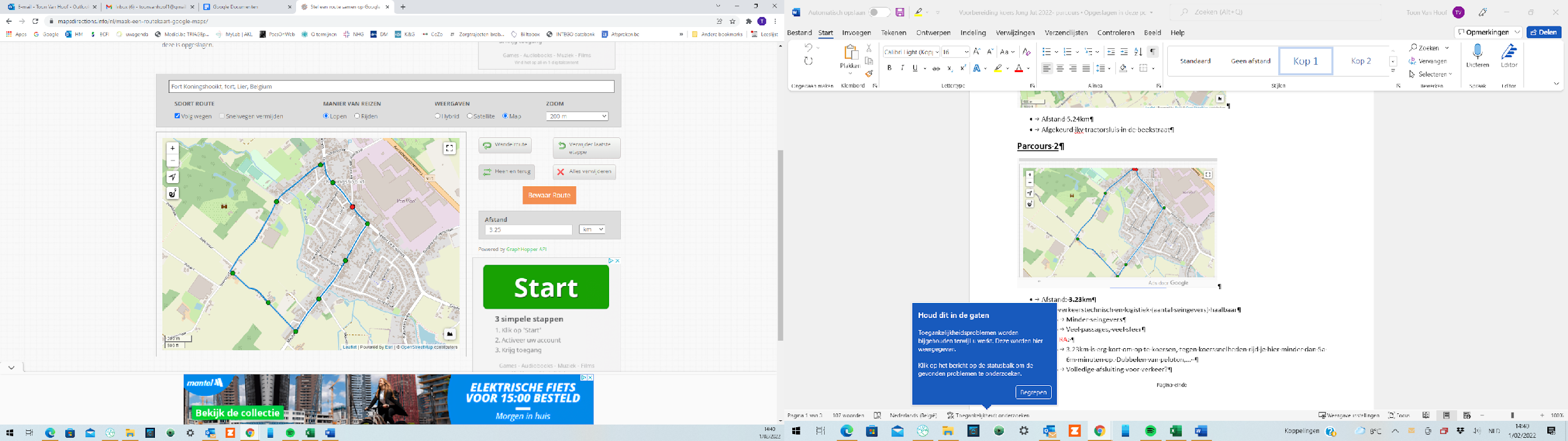 3.25km